РАБОЧАЯ ПРОГРАММА УЧЕБНОГО ПРЕДМЕТА (КУРСА)«АЛГЕБРА»Уровень общего образования: основное общее образование, 9 класс  99 часовПрограмму составил:    Перевезенцев Павел Сергеевич,учитель математики,первая квалификационная категорияг. Москва, 2019 г.Планируемые  результаты освоения учебного предмета, курсаРабочая программа по алгебре для обучающихся 9 классов составлена на основе федерального государственного образовательного стандарта основного общего образования, Основной образовательной программы ОАНО Школа «НИКА», по авторской программе «Алгебра 7 – 9 классы». Авторы – составители: А.Г.Мордкович, И.И. Зубарева. М. Мнемозина 2009 г., по УМК А.Г. Мордкович  с учетом примерной программы курса алгебры для 9  классов средней общеобразовательной школы, рекомендованной Департаментом образовательных программ и стандартов общего образования Министерства образования Российской Федерации.Математика является одним из основных, системообразующих предметов школьного образования. Такое место математики среди школьных предметов обусловливает и её особую роль с точки зрения всестороннего развития личности учащихся.В основу настоящей программы положены педагогические и дидактические принципы (личностно ориентированные; культурно - ориентированные; деятельностно - ориентированные и т.д.)  вариативного развивающего образования, и современные дидактико-психологические тенденции, связанные с вариативным развивающим образованием и требованиями ФГОС. Обучение математике в основной школе направлено на достижение следующих целей:в предметном направлении:овладение математическими знаниями и умениями, необходимыми для продолжения образования, изучения смежных дисциплин, применения в повседневной жизни;создание фундамента для математического развития, формирования механизмов мышления, характерных для математической деятельности.	 Целью изучения курса алгебры в 9 классе является развитие вычислительных умений до уровня, позволяющего уверенно использовать их при решении задач математики и смежных предметов, усвоение аппарата уравнений и неравенств как основного средства математического моделирования задач, осуществление функциональной подготовки школьников. Курс характеризуется повышением теоретического уровня обучения, постепенным усилием роли теоретических обобщений и дедуктивных заключений. Прикладная направленность раскрывает возможность изучать и решать практические задачи.В основе построения данного курса лежит идея гуманизации обучения, cоответствующая современным представлениям о целях школьного образования и уделяющая особое внимание личности ученика, его интересам и способностям.Предлагаемый курс позволяет обеспечить формирование, как предметных умений, так и универсальных учебных действий школьников, а также способствует достижению определённых во ФГОС личностных результатов, которые в дальнейшем позволят учащимся применять полученные знания и умения для решения различных жизненных задач.Содержание математического образования применительно к основной школе представлено в виде следующих содержательных разделов. Это арифметика; алгебра; функции; вероятность и статистика; геометрия. Наряду с этим в содержание основного общего образования включены два дополнительных методологических раздела: логика и множества; математика в историческом развитии, что связано с реализацией целей общеинтеллектуального и общекультурного развития учащихся. Содержание каждого из этих разделов разворачивается в содержательно-методическую линию, пронизывающую все основные разделы содержания математического образования на данной ступени обучения. При этом первая линия — «Логика и множества» — служит цели овладения учащимися некоторыми элементами универсального математического языка, вторая — «Математика в историческом развитии» — способствует созданию общекультурного, гуманитарного фона изучения курса.Содержание раздела «Арифметика» служит базой для дальнейшего изучения учащимися математики, способствует развитию их логического мышления, формированию умения пользоваться алгоритмами, а также приобретению практических навыков, необходимых в повседневной жизни. Развитие понятия о числе в основной школе связано с рациональными и иррациональными числами, формированием первичных представлений о действительном числе. Завершение числовой линии (систематизация сведений о действительных числах, о комплексных числах), так же как и более сложные вопросы арифметики (алгоритм Евклида, основная теорема арифметики), отнесено к ступени общего среднего (полного) образования.Содержание раздела «Алгебра» способствует формированию у учащихся математического аппарата для решения задач из разных разделов математики, смежных предметов, окружающей реальности. Язык алгебры подчеркивает значение математики как языка для построения математических моделей процессов и явлений реального мира. В задачи изучения алгебры входят также развитие алгоритмического мышления, необходимого, в частности, для освоения курса информатики, овладение навыками дедуктивных рассуждений. Преобразование символьных форм вносит специфический вклад в развитие воображения учащихся, их способностей к математическому творчеству. В основной школе материал группируется вокруг рациональных выражений, а вопросы, связанные с иррациональными выражениями, с тригонометрическими функциями и преобразованиями, входят в содержание курса математики на старшей ступени обучения в школе.Содержание раздела «Функции» нацелено на получение школьниками конкретных знаний о функции как важнейшей математической модели для описания и исследования разнообразных процессов. Изучение этого материала способствует развитию у обучающихся умения использовать различные языки математики (словесный, символический, графический), вносит вклад в формирование представлений о роли математики в развитии цивилизации и культуры.Раздел «Вероятность и статистика» — обязательный компонент школьного образования, усиливающий его прикладное и практическое значение. Этот материал необходим, прежде всего, для формирования у обучающихся функциональной грамотности — умения воспринимать и критически анализировать информацию, представленную в различных формах, понимать вероятностный характер многих реальных зависимостей, производить простейшие вероятностные расчеты. Изучение основ комбинаторики позволит обучающемуся осуществлять рассмотрение случаев, перебор и подсчет числа вариантов, в том числе в простейших прикладных задачах.При изучении статистики и вероятности обогащаются представления о современной картине мира и методах его исследования, формируется понимание роли статистики как источника социально значимой информации и закладываются основы вероятностного мышления.Особенностью раздела «Логика и множества» является то, что представленный в нем материал преимущественно изучается при рассмотрении различных вопросов курса. Соответствующий материал нацелен на математическое развитие, формирование у обучающихся них умения точно, сжато и ясно излагать мысли в устной и письменной речи.Раздел «Математика в историческом развитии» предназначен для формирования представлений о математике как части человеческой культуры, для общего развития школьников, для создания культурно-исторической среды обучения. На него не выделяется специальных уроков, усвоение его не контролируется, но содержание этого раздела органично присутствует в образовательной деятельности как своего рода гуманитарный фон при рассмотрении проблематики основного содержания математического образования.Данная  программа по математике для основной школы является логическим продолжением программы для начальной школы и вместе с ней составляет описание непрерывного курса математики с 1-го по 9-й класс общеобразовательной школы. 2.  Содержание рабочей программы учебного предмета (курса) по алгебре(99 часов)3. Тематическое планирование 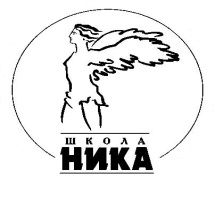 ОБЩЕОБРАЗОВАТЕЛЬНАЯ АВТОНОМНАЯ НЕКОММЕРЧЕСКАЯ ОРГАНИЗАЦИЯ ШКОЛА «НИКА»117303 г. Москва,  Малая Юшуньская, д.4телефон (495) 587-49-64  е-mail: nou@nika-school.ruОГРН 1167700052079 ИНН/КПП 7727282640/ 772701001 ОКПО  41114158 р/с 40703810138110001621 в ПАО «Сбербанк России» г. Москвык/с 30101810400000000225 БИК 044525225ОБЩЕОБРАЗОВАТЕЛЬНАЯ АВТОНОМНАЯ НЕКОММЕРЧЕСКАЯ ОРГАНИЗАЦИЯ ШКОЛА «НИКА»117303 г. Москва,  Малая Юшуньская, д.4телефон (495) 587-49-64  е-mail: nou@nika-school.ruОГРН 1167700052079 ИНН/КПП 7727282640/ 772701001 ОКПО  41114158 р/с 40703810138110001621 в ПАО «Сбербанк России» г. Москвык/с 30101810400000000225 БИК 044525225ОБЩЕОБРАЗОВАТЕЛЬНАЯ АВТОНОМНАЯ НЕКОММЕРЧЕСКАЯ ОРГАНИЗАЦИЯ ШКОЛА «НИКА»117303 г. Москва,  Малая Юшуньская, д.4телефон (495) 587-49-64  е-mail: nou@nika-school.ruОГРН 1167700052079 ИНН/КПП 7727282640/ 772701001 ОКПО  41114158 р/с 40703810138110001621 в ПАО «Сбербанк России» г. Москвык/с 30101810400000000225 БИК 044525225Приложение к основной образовательной программеосновного общего образования Утверждено                                                                              Приказом директора ОАНО Школа «НИКА»                                                                                                   от ______________№__________№Название раздела/темыТестовые заданияЧасыЧасы№Название раздела/темыТестовые заданияOn-lineOff-line1Рациональные неравенства и их системы1692Системы уравнений1683Числовые функции18164Прогрессии1695Элементы комбинаторики, статистики и теории вероятностей1476Повторение177Аудиторная нагрузкаСамостоятельная работаКонсультации/ аттестацияТема занятияВиды, формы контроля 121Линейные и квадратные неравенства13Рациональные неравенствас/р12Множества и операции над ними12Системы рациональных неравенствс/р11Контрольная работа№1. Неравенства и системы неравенств.к/р12Системы рациональных уравнений. Основные понятия23Методы решения систем уравненийс/р23Системы уравнений как математические модели реальных ситуаций11Контрольная работа № 2. Системы рациональных  уравненийк/р13Определение числовой функции. Область определения, область значений функциис/р11Способы задания функций13Свойства функцийс/р12Четные и нечетные функции15Решение задач по теме: Числовые функциис/р12Степенные функции и функция «кубический корень»12Контрольная работа № 3. Числовые функции.к/р13Числовые последовательностис/р23Арифметическая прогрессияс/р23Геометрическая прогрессия11Контрольная работа № 4. Прогрессии.к/р1Комбинаторные задачи1Статистика – дизайн информации1Простейшие вероятностные задачис/р1Экспериментальные данные и вероятности событий1Контрольная работа № 5. Элементы комбинаторики, статистики и теории вероятностей.к/р57Итоговое повторениес/р3Контрольная работа № 5. Итоговаяк/р